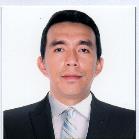 OBJECTIVE:A responsible, discipline, loyal, honest, reliable person with optimistic work attitude, has the ability to learn quickly and share learned knowledge with other people, likewise, being physically fit, willing to take challenges in any aspect of work task.Work Experience:STERLING GROUP OF COMPANY Olongapo City, Philippines   I worked in this company for 13 years, I was assigned in different positions, laddering up from rank & file to Assistant Managerial level.   November 2001 – May 2005Sales AssociatesHandling ladies, mens, children, toys and foot wear categoryCustomer service orientedMonitoring item movement in the selling areaSubmit reports to my immediate supervisorEnsure that all items are displayed in the selling areaSubmit possible recommendation and ideas that can help improve salesInitiating excellent customer service at all timesJune 2005 – August 2007Warehouse Head In charge in receiving of deliveriesCoordinates with inventory controller for inventory accuracyMonitoring of stocks going in and out the ware houseFiling of documents within my responsibilityReport variance of delivery to the inventory controllerEnsure all items are properly stackLiaise to inventory controller, supervisor and managerSeptember 2008 – September 2012Inventory ControllerEnsure 100% inventory accuracyProcess documents of delivery going in and out the storeSupervise the receiving of deliveryDo the orderingMonitoring of stocks movement thru system/SAP and actual countLiaise with other departments/categoriesUploading of daily sales from POS to BackroomDirectly reporting to store managerOver all in charge in the absence of the supervisor and store managerOctober 2012 – July 2014Assistant Store ManagerOver all in charge in the absence of the store mangerIn charge in sales and stocks monitoringSupervise the receiving of delivery Promote store activity and eventsEvaluate employees’ performanceIn charge in hiring of new employees Ensure that all employees are rendering good customer serviceFINBACK Subcontractor of HANJIN Heavy Industry and Construction Subic Shipyard, Philippines		January 2015 – May 2018Safety Officer – Health Safety and EnvironmentEnsure workplace are free from any hazard occurrenceInspect working conditions/environment of all workersEnsure all appropriate PPE to be use.Checking of all equipment to be use are in safe working conditionsHelps manage risks and hazard in their areaConduct initial report and investigate incident/accidents and implement agreed control measuresDevelop injury and incident prevention strategies for their areaHelp promote OHS awarenessTRAININGS AND SEMINARS ATTENDED:Total Quality Management (TQM)Expressions stationery shop Olongapo, PhilippinesAugust 2011Basic Management TrainingSterling group of CompaniesNovember 20-21, 2013Basic Occupation Safety Health (BOSH)Synerquest Management Consultancy services Inc.April 25-26 & May 1-2, 2015Fire Safety and Emergency Response TrainingPEME Consultancy Inc. March 20, 2016Occupational First Aid and Basic life Support Cardiopulmonary Resuscitation with Automated External Defibrillator Training Course  Philippine Red Cross HHIC _Philippines, Subic Bay Free PortOctober 2016Rigging and signalling Safety (NC1)INSAFETY INC. HHIC _Philippines, Subic Bay Free Port June 2017PERSONAL INFORMATION:Date of Birth	:	March 08, 1979Place of Birth	:	San Marcelino, Zambales Philippines  Religion	:	CatholicSex		:	MaleCivil Status	:	MarriedHeight		:	5’9”Educational Attainment:Tertiary		:	Micro Asia College of Science and Technology				Iba Zambales, Philippines				Computer Science				1997 – 1999Secondary		:	Flora A. Ylagan High School				Quezon City, Manila (Philippines)				1995 – 1996Primary		:	Dalanawan Elementary School				San Marcelino, Zambales Philippines				1990 – 1991I hereby certify that the information provided above are true and correct to the best of my knowledge.						Johhny 